2016 Black Senior Alliance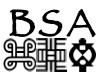 Program Book Order FormTo purchase the items featured in the Commencement packet, please return the following form and payment no later than:  Aril 1, 2017. Submissions postmarked after this date will be returnedGraduate Name:  	Your Name:  	Email Address:  	Phone Number:  	.Instructions for Ad Submission-Select the ad size you wish to purchase; then, create your ad, submitting a Word or PDF document to wustl.bsa@gmail.com.- See “Order Form and Payment submission” section for details on payment- Print a copy of your advertisement to assure the quality (blurry photo, blurry text, etc) meets your standardsOrder Form and Payment SubmissionFinished advertisements (Word or PDF) will be submitted to wustl.bsa@gmail.com. Subject line “Your Graduate’s Name- Ad Submission.” In the body, please specify the size ordered.Please note that we still need to receive your check or money order by the deadline to process your order. Electronic submission of the ad must be sent and order forms and payments must be postmarked by Saturday, April 1st, 2017. Please do not send cash. Please mail this order form along with a check or money order made payable to The Black Senior Alliance to:The Black Senior AllianceStudent UnionWashington University in St. LouisOne Brookings DriveCampus Box 1128St. Louis, MO 63130Please contact wustl.bsa@gmail.com for questions, comments, or concerns.ItemPriceQuantityTotalProgram AdsProgram AdsProgram AdsProgram AdsProgram AdsFull Page Ad$50x1/2 Page Ad$25xsubtotal:subtotal:subtotal:subtotal:TOTAL included with this form:TOTAL included with this form:TOTAL included with this form:TOTAL included with this form: